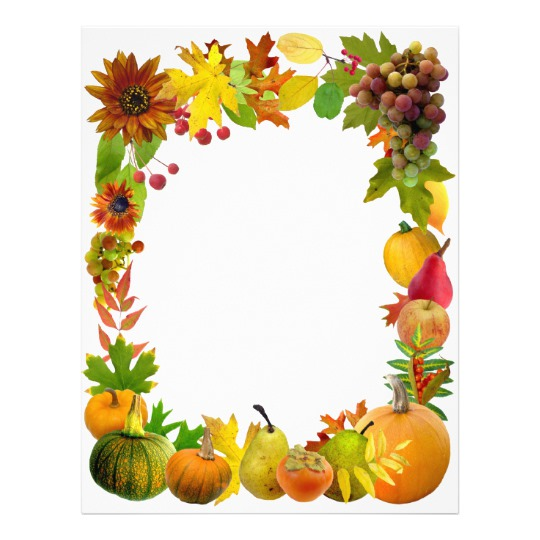 «Праздник урожая»Сценарий развлечения, посвященного осеннему сбору овощей и фруктов                    Музыкальный руководитель             МБДОУ «ЦРР – Детский сад № 116»                   Величко Марина Анатольевна                               Категория: высшая2017 гВед: солнышко усталое, скучно греешь ты.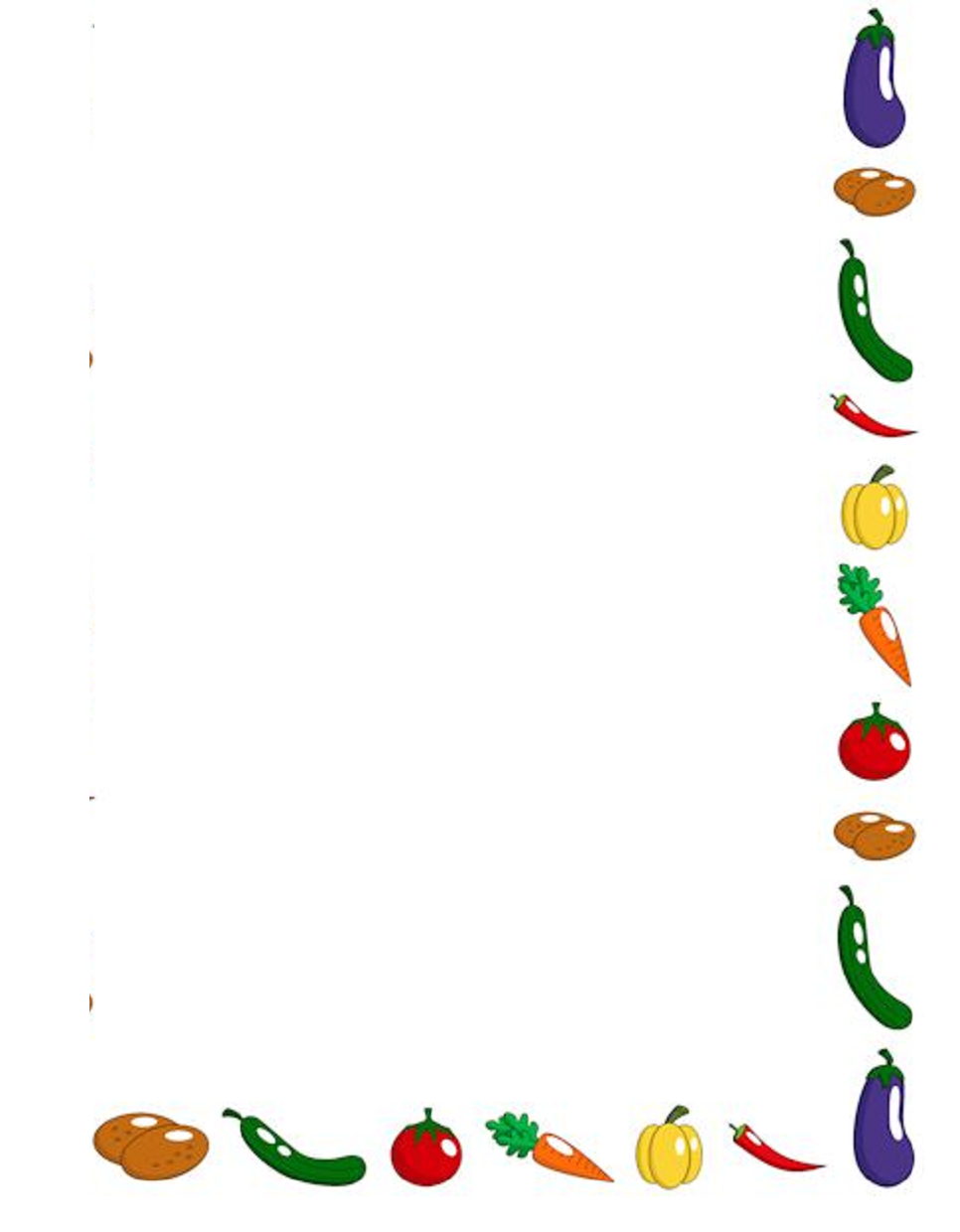 желтые да алые кружатся листы.в шелесте да в шорохе наш любимый сад.на дорожках ворохи пестрые лежат.Кто скажет, когда это бывает?Дети: осеньюВед: вот и пришла к нам осень золотая, с ветрами да дождями,с желтыми листьями, да с красной рябиной.с золотой пшеницей, с овощами да фруктами, с гостями да     весельем. а что делается в это время в лесу?/Лес, точно терем расписной, лиловый, золотой, багряный.Веселой, пестрою листвой стоит над светлою поляной. /Дети ст. гр. поют песню «Падают листья».Вед: в старину люди часто обращались к природе, просили ее о чем-нибудь. И все свои просьбы они выражали в закличках – своеобразных просьбах к силам природы. Послушайте заклички.Осень, осень, гости недель восемь. С громами сильными, со дождями, ливнями.Лей-ка дождик с неба – больше будет хлеба.Уйди туча грозовая, у нас нива трудовая.Ей зеленой быть, нам с серпочками ходить.Жито-рожь пожать, и в снопочки повязать. Нива золотая, добрая, медовая.Принеси нам хлеба, стебелек до неба.Вед: а кто мне расскажет, как ведут себя птицы осенью? /дети отвечают/ Есть такая народная примета: если журавли летят низко, то будет теплая зима.Дети подг. гр. поют песню «Журавушка»Вед: а какие птицы остаются зимовать? /дети отвечают/ Про одну из таких птиц дети споют песню. Дети ст. гр. поют песню «Ворон»Вед: осень славится не только ярким нарядом, но и богатым урожаем овощей и фруктов. Я загадаю вам загадки, а вы отгадывайте.   Неказиста, шишковата, а придет на стол она, –Скажут весело ребята: "ну рассыпчата, вкусна." (картофель)Расселась барышня на грядке, одета в шумные шелка.Мы для нее готовим кадки, и крупной соли пол мешка. (капуста)/давайте и мы с вами посолим капусту/ Муз. игра «Капуста»Он как мячик, но не скачет. Полосатый, но не тигр.Сверху он зеленый, гладкий, в середине – красный, сладкий.Замечательный на вкус, называется... (арбуз)Что за овощ с огорода нам кричит издалека: «Дайте мне побольше меда, а без меда я горька. (редька)Завертелось, закружилось, по тарелке покатилось, Сочное, медовое, с буквой «я» знакомое, А тарелка не простая, есть каемка золотая (яблоко)В сенокос горька, а в мороз сладка, что за ягода? (калина)Дети подг. гр. поют песню «На горе-то калина»Если отгадаете следующую загадку, то услышите веселую песню.Стоял на крепкой ножке, теперь лежит в лукошке. (гриб)Дети ст. гр. споют «Песню грибов»Вед: все вы знаете, что в овощах и фруктах очень много витаминов. Вот об этом в шуточной форме споют дети подг. гр.«Частушки»Я с собой на праздник принесла корзину с овощами и фруктами. Они у меня лежат в мешочках. Надо на ощупь определить, что лежит в мешочке. Игра «Определи на ощупь»Вед: урожай собирают не только в огороде, но и в лесу. А что можно найти в лесу? Правильно, грибы. Мы поиграем в игру «Белка и грибы»/расставить грибы на полу. Двум детям одеть шапочки белок, на руки рукавицы. Кто больше соберет грибов. /Вед: а сейчас дети ст. гр. споют песню «Урожай собирай»всем известно, что за любое дело нужно браться вместе, тогда и работать веселей, дружба во всем поможет.Дети подг. гр. поют песню «Веселые путешественники»Предлагаю вам поиграть еще в одну веселую игру «Репка»Вот и подошел к концу наш праздник, а завершим его веселым танцемТанец «Облака из пластилина»